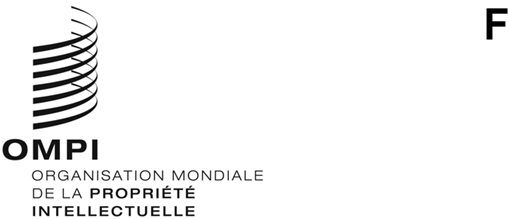 PCT/WG/13/7ORIGINAL : anglaisDATE : 2 avril 2020Groupe de travail du Traité de coopération en matière de brevets (PCT)Treizième session
Genève, 26 – 29 mai 2020Coordination de l’assistance technique relevant du PCTDocument établi par le Bureau internationalActivités d’assistance technique du PCTÀ sa cinquième session tenue en 2012, le groupe de travail est convenu que les projets d’assistance technique se rapportant au PCT devraient faire l’objet d’un point ordinaire de l’ordre du jour de ses sessions futures (voir le paragraphe 20 du document PCT/WG/5/21).Lors de chacune des sessions ultérieures du groupe de travail, le Bureau international a soumis un document de travail contenant des informations sur les activités d’assistance technique relatives au PCT en faveur des pays en développement ayant une incidence directe sur l’utilisation du PCT, ainsi que les programmes de travail couvrant les activités prévues pour le restant de chaque année en cours (voir par exemple le document PCT/WG/12/22 soumis à la douzième session du groupe de travail).Le présent document donne des informations sur les activités d’assistance technique relevant du PCT menées par le Bureau international en 2019 et jusqu’ici en 2020, ainsi que les activités prévues pour le restant de l’année 2020.  Certaines activités prévues au cours du premier semestre de 2020 ont été annulées en raison de la pandémie de COVID-19.  Outre les activités d’assistance technique ayant une incidence directe sur l’utilisation du PCT par les pays en développement, le document contient des informations sur les activités d’assistance technique en rapport avec le PCT qui sont menées sous la supervision d’autres organes de l’OMPI.Activités d’assistance technique ayant une incidence directe sur l’utilisation du PCT par les pays en développementDes informations sur les activités d’assistance technique qui ont une incidence directe sur l’utilisation du PCT par les pays en développement figurent dans les annexes I et II du présent document;  les activités recensées sont celles dont un bénéficiaire au moins figure parmi les pays pouvant bénéficier de la réduction de taxes du PCT conformément au point 5 du barème de taxes du PCT entré en vigueur le 1er janvier 2020.  L’annexe I contient une liste exhaustive de toutes les activités d’assistance technique menées en 2019.  L’annexe II contient une liste des activités conduites à ce jour en 2020, ainsi que des activités prévues pour le restant de l’année 2020.  Le tableau indique également les activités prévues au cours du premier semestre de 2020 qui ont été annulées en raison de la pandémie de COVID-19.  Pour des informations supplémentaires sur la planification et l’exécution de cette assistance technique, voir les paragraphes 5 à 11 du document PCT/WG/6/11.Activités d’assistance technique du PCT menées sous la supervision d’autres organes de l’OMPIAinsi qu’il est expliqué aux paragraphes 12 et 13 du document PCT/WG/6/11, de nombreuses activités d’assistance technique relatives au développement des systèmes de brevets des pays en développement, envisagées à l’article 51 du PCT et qui ne se limitent pas à des activités ayant une incidence directe sur l’utilisation du PCT par les pays en développement, sont menées sous la supervision d’autres organes de l’OMPI (en dehors du PCT), notamment le Comité du développement et de la propriété intellectuelle (CDIP), le Comité des normes de l’OMPI (CWS) et l’Assemblée générale de l’OMPI.L’énumération détaillée de toutes ces activités et tous ces projets dépasserait le cadre du présent document, mais les paragraphes suivants en donnent quelques exemples, avec des renvois vers le programme correspondant dans le programme et budget pour l’exercice biennal 2020/21.  Les documents relatifs à la coordination de l’assistance technique pour les sessions du groupe de travail depuis 2013, le plus récent étant le document PCT/WG/12/22 pour la douzième session, contiennent aussi des informations détaillées sur ces activités.  Le programme 15 “Solutions opérationnelles pour les offices de propriété intellectuelle”, sous la responsabilité du Secteur de l’infrastructure mondiale, comprend des activités visant à améliorer les services que les offices, principalement dans les pays en développement, fournissent aux fins de l’administration des droits de propriété intellectuelle, y compris les brevets.  À la fin de 2018, 84 offices de propriété intellectuelle des pays en développement utilisaient la suite logicielle de l’OMPI à l’intention des offices de propriété intellectuelle, y compris le système d’automatisation de la propriété industrielle (système IPAS).  L’une des stratégies de mise en œuvre figurant dans le programme et budget pour l’exercice biennal 2020-2021 consiste à fournir aux offices de propriété intellectuelle des services électroniques accessibles intégralement en ligne en améliorant les modules de services en ligne (WIPO File et WIPO Publish) et leur intégration dans le système IPAS.  Le rapport sur l’assistance technique présenté à la onzième session du groupe de travail (voir le paragraphe 6.a) du document PCT/WG/11/22) contient des informations supplémentaires sur la suite logicielle de l’OMPI à l’intention des offices de propriété intellectuelle.Le système WIPO CASE (Accès centralisé aux résultats de la recherche et de l’examen) fait aussi partie du programme 15.  Il offre une plateforme permettant aux offices d’échanger de façon sécurisée des documents de recherche et d’examen relatifs aux demandes de brevet et est lié au système de portail unique One Portal Dossier (OPD) élaboré par les offices de l’IP5 aux fins de l’échange d’informations.  Il permet aux offices de propriété intellectuelle d’améliorer la qualité et l’efficacité de leurs processus de recherche et d’examen.  On trouvera de plus amples informations sur WIPO CASE sur le site Web de l’OMPI, à l’adresse https://www.wipo.int/case/fr/. Le programme 13 “Bases de données mondiales”, qui concerne le Secteur de l’infrastructure mondiale, comprend la base de données PATENTSCOPE.  La base de données PATENTSCOPE, qui est disponible dans les 10 langues de publication du PCT, offre un accès à plus de 83 millions de documents de brevet, dont plus de 3,8 millions de demandes PCT publiées, contenant les collections de 60 offices nationaux et régionaux, dont beaucoup se prêtent aux recherches en texte intégral.  Des informations sur la phase nationale de traitement des demandes PCT sont également à la disposition de 74 offices nationaux et régionaux.  En septembre 2019, une nouvelle interface de PATENTSCOPE a été publiée de manière à coïncider avec le lancement du portail de la propriété intellectuelle de l’OMPI, un guichet unique permettant d’accéder à tous les services de propriété intellectuelle en ligne fournis par l’OMPI.  Par ailleurs, la fonction de recherche par structure chimique a été améliorée pour permettre de faire des recherches par sous-structure;  auparavant, la recherche par structure chimique était limitée aux structures complètes.  Des recherches sur des fragments individuels peuvent désormais être effectuées dans plus de 10 millions de structures chimiques dans PATENTSCOPE, ce qui permet d’obtenir davantage de résultats.  PATENTSCOPE a encore été améliorée en février 2020 de manière à permettre aux utilisateurs d’accéder aux informations relatives aux familles de brevets pour les demandes PCT, et afin d’ajouter un nouveau champ de recherche concernant la classification coopérative des brevets (CPC) pour les documents.  La base de données PATENTSCOPE contient plus de 200 millions d’entrées de la CPC correspondant à plus de 40 millions de dépôts de demandes de brevet distinctes.  De plus amples informations sur PATENTSCOPE sont disponibles sur le site Web de l’OMPI, à l’adresse https://www.wipo.int/patentscope/fr/. Dans le cadre du programme 14 “Services d’accès à l’information et aux savoirs”, sous la responsabilité du Secteur de l’infrastructure mondiale, presque un millier de centres d’appui à la technologie et à l’innovation (CATI) ont été créés depuis 2009 dans 80 États membres.  Parmi les services fournis par les CATI, on peut citer l’aide apportée aux pays en développement en ce qui concerne l’accès à l’information en matière de brevets et l’utilisation plus efficace de celle-ci, des outils de recherche et des bases de données.  En 2019, des formations sur le terrain en matière de recherche et d’analyse de brevets ont été organisées dans 32 pays et d’autres possibilités de formation en ligne ont été mises à disposition.  Des guides pratiques pour recenser et utiliser les inventions dans le domaine public ont également été diffusés dans les réseaux de CATI sollicitant des ressources et des services supplémentaires de soutien à l’innovation.  De plus amples informations sur les CATI sont disponibles sur le site Web de l’OMPI à l’adresse https://www.wipo.int/tisc/fr/ et au paragraphe 59.ii) du Rapport du Directeur général sur la mise en œuvre du Plan d’action pour le développement pour 2019 (document CDIP/25/2).   Le programme 14 “Services d’accès à l’information et aux savoirs” englobe aussi le Programme d’accès à la recherche pour le développement et l’innovation (ARDI) et le Programme d’accès à l’information spécialisée en matière de brevets (ASPI).  Le programme ARDI offre un accès gratuit ou à bas prix par abonnement, dans le cadre d’un partenariat public-privé, à quelque 8000 revues scientifiques et techniques et à 34 000 livres électroniques et ouvrages de référence, à des institutions inscrites dans 125 pays en développement et pays de la catégorie des moins avancés.  Le programme ARDI est l’un des cinq programmes de Research4Life, qui vise à réduire les inégalités en matière d’accès au savoir entre les pays à revenu élevé et les pays à revenu faible ou intermédiaire en fournissant un accès abordable à l’information scientifique, professionnelle et en matière de recherche.  Plus de 10 000 institutions sont inscrites à Research4Life, ce qui leur permet d’accéder à plus de 23 000 revues et à plus de 86 000 livres et ouvrages de référence mis à disposition dans le cadre de ces programmes.   Le programme ASPI a continué de fournir un accès gratuit ou à bas prix aux services commerciaux de recherche et d’analyse des brevets à plus de 140 institutions inscrites dans 51 pays en développement et pays de la catégorie des moins avancés.  Le site Web de l’OMPI offre de plus amples renseignements sur les activités et critères définis pour les programmes ARDI et ASPI à l’adresse https://www.wipo.int/ardi/fr/ et https://www.wipo.int/aspi/fr/, respectivement.  Le paragraphe 59.iii) du Rapport du Directeur général sur la mise en œuvre du Plan d’action pour le développement pour 2019 (document CDIP/25/2) donne également des précisions sur ces programmes.Le programme 11 “Académie de l’OMPI”, qui relève du Secteur du développement, prévoit des activités de formation et de renforcement des capacités, notamment à l’intention des pays en développement, des pays les moins avancés et des pays en transition.  Ces activités relèvent du Programme de perfectionnement des cadres, qui propose des formations aux fonctionnaires nationaux du gouvernement et du secteur public, du Programme de cours d’été pour les étudiants et les jeunes professionnels, du Programme destiné aux établissements universitaires et du Programme d’enseignement à distance.  Le site Web de l’OMPI donne des informations supplémentaires sur les programmes proposés par l’Académie de l’OMPI, à l’adresse https://www.wipo.int/academy/fr/, y compris le Rapport annuel de l’Académie de l’OMPI de 2018, qui présente les réalisations de l’Académie en 2018 et les faits nouveaux, notamment les nouveaux partenariats et cours proposés.  Le paragraphe 10 du Rapport du Directeur général sur la mise en œuvre du Plan d’action pour le développement pour 2019 (document CDIP/25/2) décrit également les activités récemment menées au sein de l’Académie de l’OMPI.Les activités d’assistance technique visant à faciliter le dépôt des communications par voie électronique dans les pays les moins avancés, les pays en développement et les pays en transition, conformément au point 4 des déclarations communes de la Conférence diplomatique pour l’adoption du Traité sur le droit des brevets, ont été examinées par l’Assemblée générale de l’OMPI à sa dernière session ordinaire en 2019 (voir le document WO/GA/51/16).  On trouvera des informations générales sur les activités d’assistance technique conduites par l’OMPI sur le site Web de l’OMPI à l’adresse https://www.wipo.int/cooperation/fr/technical_assistance/.  Cette page contient un lien vers la base de données d’assistance technique en matière de propriété intellectuelle (IP-TAD), disponible en français, anglais et espagnol. Fonctionnement du PCT en termes d’organisation de l’assistance technique en faveur des pays en développementLe groupe de travail, à sa cinquième session tenue en 2012, a examiné le fonctionnement du PCT quant à la réalisation de ses objectifs d’organisation de l’assistance technique en faveur des pays en développement, sur la base du document PCT/WG/5/6.  Les délibérations correspondantes sont résumées comme suit au paragraphe 23 du résumé présenté par la présidente de la session (document PCT/WG/5/21) : “23.	Certaines délégations qui ont pris la parole sur cette question ont appuyé la suggestion faite dans le document PCT/WG/5/6, tendant à attendre les discussions sur l’“Étude extérieure sur l’assistance technique fournie par l’OMPI dans le domaine de la coopération pour le développement” (document CDIP/8/INF/1) en cours au sein du CDIP avant d’examiner les suites à donner aux parties de la recommandation de la feuille de route du PCT relatives à l’assistance technique.  Dans ce contexte, certaines délégations ont réaffirmé qu’il importait de tirer des enseignements de ce rapport, que le PCT devait prendre à son compte les parties pertinentes des recommandations formulées dans le rapport et qu’il convenait de renforcer la coordination et la clarté sur la mesure dans laquelle le PCT était impliqué dans les projets relatifs à l’assistance technique mis en œuvre par d’autres secteurs et supervisés par d’autres organes de l’OMPI, tels que le CDIP”.  L’“Étude extérieure sur l’assistance technique fournie par l’OMPI dans le domaine de la coopération pour le développement” (document CDIP/8/INF/1) (ci-après dénommée “étude extérieure”) mentionnée au paragraphe 23 du document PCT/WG/5/21 a été réalisée en tant que composante d’un projet approuvé par le CDIP à sa quatrième session en 2009.  L’étude extérieure comporte notamment un examen des activités d’assistance technique spécifiques au PCT, comme préconisé dans la recommandation n° 211bis de la feuille de route du PCT approuvée par le groupe de travail à sa troisième session en 2010 (voir les documents PCT/WG/3/2, PCT/WG/3/5 et PCT/WG/3/13 et les paragraphes 14 à 137 du rapport de la session, document PCT/WG/3/14 Rev.).  La recommandation n° 211bis de la feuille de route du PCT peut être consultée au paragraphe 129 du document PCT/WG/3/14 Rev. et est libellée comme suit :“211bis.  Il est recommandé que le Bureau international réalise une étude complémentaire pour examiner et déterminer dans quelle mesure le système du PCT atteint ses objectifs en matière de diffusion de l’information technique, de facilitation de l’accès à la technologie et d’organisation de l’assistance technique en faveur des pays en développement.“Cette étude devrait également contenir des propositions de recommandations et des suggestions sur les moyens d’améliorer la réalisation de ces objectifs, notamment en ce qui concerne le caractère suffisant de la divulgation, pour examen par les États contractants lors de la quatrième session du Groupe de travail du PCT, étant entendu que certaines mesures à prendre devront probablement être examinées dans d’autres instances de l’OMPI.“À cet égard, les changements qui s’imposent devraient être apportés au formulaire proposé pour les observations par les tiers (page 2 de l’annexe 2 du document PCT/WG/3/6), notamment en ce qui concerne “le caractère suffisant de la divulgation”, pour examen lors de la prochaine session”.  Le Bureau international a fait le point sur les délibérations relatives à l’étude extérieure et aux documents connexes par le CDIP à chaque session du groupe de travail qui s’est tenue de 2013 à 2017.  L’état d’avancement de la mise en œuvre de la recommandation n° 211bis et les délibérations du CDIP sont également examinés aux paragraphes 134 à 136 de l’État des lieux actualisé de la mise en œuvre des recommandations de la feuille de route du PCT, annexé au document intitulé “Poursuite du développement du système du PCT”, examiné à la onzième session du groupe de travail en 2018 (voir l’annexe II du document PCT/WG/11/5).À la dix-huitième session du CDIP, tenue en octobre-novembre 2016, le CDIP a décidé de clore l’examen du sous-élément du point de l’ordre du jour portant sur les délibérations relatives à l’étude extérieure et d’ouvrir un nouveau sous-élément au titre de ce point de l’ordre du jour pour les six sessions à venir, portant sur “L’assistance technique fournie par l’OMPI dans le domaine de la coopération pour le développement”, en se concentrant sur une proposition révisée en six points (“proposition de l’Espagne”) figurant à l’appendice I du résumé présenté par le président de la dix-septième session du CDIP.  Le sous-élément du point de l’ordre du jour portant sur “L’assistance technique fournie par l’OMPI dans le domaine de la coopération pour le développement” a commencé à être examiné à la dix-neuvième session du CDIP en mai 2017.  Lors de sa vingt-quatrième session en novembre 2019, le CDIP a examiné un rapport sur la mise en œuvre de la décision des États membres concernant l’assistance technique de l’OMPI (document CDIP/24/8).  Ce rapport résume les actions entreprises au titre des six points énoncés dans la proposition de l’Espagne, l’examen des documents par le CDIP et les mesures de suivi définies.  Les délibérations relatives à l’étude extérieure et aux documents connexes ont repris à la vingt-quatrième session du CDIP.  Des informations sur ces délibérations figurent au paragraphe 8.11 du résumé établi par le président de la session, qui indique ce qui suit :“8.11.	  Discussions concernant une étude extérieure sur l’assistance technique fournie par l’OMPI dans le domaine de la coopération pour le développement, figurant dans les documents CDIP/8/INF/1, CDIP/9/15, CDIP/9/16 et CDIP/16/6.  Le comité a pris note de la mise en œuvre finale de la proposition révisée de la délégation de l’Espagne, qui fait l’objet de l’appendice I du résumé présenté par le président de la dix-septième session du CDIP.  Le comité a aussi pris note des discussions relatives aux documents CDIP/8/INF/1, CDIP/9/15, CDIP/9/16, et CDIP/16/6 et a décidé d’utiliser le document CDIP/24/8 et toute autre proposition future soumise par les États membres comme base pour la poursuite des discussions.  Le comité a décidé que les discussions relatives à l’assistance technique fournie par l’OMPI se poursuivraient au titre du point de l’ordre du jour intitulé “Assistance technique fournie par l’OMPI dans le domaine de la coopération pour le développement””.  Le CDIP poursuivra donc les délibérations relatives à l’assistance technique de l’OMPI dans le domaine de la coopération pour le développement à sa vingt-cinquième session, prévue du 18 au 22 mai 2020.  En outre, le comité examinera deux documents relatifs à des webinaires sur l’assistance technique fournie par l’OMPI, y compris une évaluation indépendante (documents CDIP/25/3 et CDIP/25/4).  L’établissement de ces documents fait suite à l’examen lors de la vingt-troisième session du CDIP, dans le cadre de la proposition de l’Espagne, d’un document intitulé “Prototype de forum de discussion consacré à l’assistance technique” (document CDIP 23/9), dans lequel le CDIP “(...) a demandé au Secrétariat de mettre en place la plateforme de webinaires, ainsi qu’il est indiqué dans l’option B, pour une période initiale de six mois et de présenter un rapport d’évaluation sur le webinaire à la vingt-cinquième session du comité, pour un examen plus approfondi” (voir le paragraphe 8.1 du résumé établi par le président de la vingt-troisième session du CDIP).  Le rapport faisant le point sur les délibérations relatives à l’assistance technique fournie par l’OMPI dans le domaine de la coopération pour le développement, présenté à la dixième session du groupe de travail, comprenait une recommandation selon laquelle, afin d’éviter les chevauchements d’activités, le groupe de travail pouvait attendre les résultats des délibérations sur la proposition figurant à l’appendice I du résumé présenté par le président de la dix-septième session du CDIP et sa mise en œuvre finale ainsi que des documents connexes sur l’assistance technique, notamment l’étude extérieure, avant d’examiner les suites à donner aux parties de la recommandation n° 211bis de la feuille de route du PCT relatives à l’assistance technique (voir le paragraphe 13 du document PCT/WG/10/19).  À cet égard, le Secrétariat a précisé que les délibérations au sein du CDIP étaient complémentaires des rapports sur l’assistance technique relevant du PCT présentés au groupe de travail, qui continueraient de fait l’objet d’un point ordinaire de l’ordre du jour, ainsi qu’en est convenu le groupe de travail en 2012.  Toute recommandation relative à la mise en œuvre de l’assistance technique que le CDIP formulerait à l’avenir, qui comprendrait un élément relatif au PCT, serait renvoyée au groupe de travail pour examen (voir le paragraphe 126 du rapport sur la dixième session, document PCT/WG/10/25).  Le groupe de travail est invité à prendre note du contenu du présent document.[Les annexes suivent]Activités d’assistance technique ayant une incidence directe sur l’utilisation du PCT(menées en 2019)La présente annexe contient une liste exhaustive des activités d’assistance technique ayant une incidence directe sur l’utilisation du PCT par les pays en développement, conduites en 2019, classées comme suit en fonction du contenu de l’activité d’assistance technique menée :Informations générales relatives aux brevets (lettre “A” sur les tableaux).  Une activité impliquant la fourniture d’informations sur la protection par brevet et le système international des brevets en général recouvre des événements tels que des exposés sur les aspects du système de brevets qui ne concernent pas exclusivement le PCT.  Il peut s’agir d’exposés introductifs sur le système des brevets, par exemple les modalités de dépôt d’une demande de brevet, les principales conditions juridiques de brevetabilité d’une invention, les avantages de la protection par brevet et les solutions possibles telles que les modèles d’utilité et la protection de renseignements commerciaux confidentiels par le secret commercial.  Parmi d’autres sujets abordés figurent les systèmes nationaux et régionaux de brevets, l’importance et le rôle de l’information en matière de brevets, y compris les initiatives prises pour faciliter l’accès aux informations techniques, ainsi que des sujets plus détaillés tels que la rédaction des demandes de brevet.  S’agissant de certains événements, des renseignements concernant la protection stratégique des inventions et le rôle des brevets dans le transfert de technologie sont donnés par des intervenants d’autres organisations qui peuvent donner un aperçu de problèmes locaux intéressant les destinataires.Informations détaillées relatives aux brevets (lettre “B” sur les tableaux).  Des séminaires approfondis sur le PCT permettent d’aborder celui-ci de manière exhaustive.  S’agissant des exigences de forme et du traitement par l’office récepteur, les sujets traités sont notamment les éléments requis dans une demande de brevet international, les différents modes de dépôt existants, les taxes à acquitter au cours du processus de demande, l’établissement de revendications de priorité, la correction d’irrégularités, la rectification d’erreurs évidentes, l’inscription de changements et les retraits.  Le rôle et les fonctions du Bureau international et des administrations chargées de la recherche internationale et des administrations chargées de l’examen préliminaire international sont également des thèmes essentiels abordés au cours d’un séminaire sur le PCT.  Sont traités : la publication internationale de la demande, la rédaction du rapport de recherche internationale et du rapport préliminaire international sur la brevetabilité, et, en option, la recherche internationale supplémentaire, les modifications effectuées en vertu de l’article 19 et la procédure d’examen préliminaire international selon le chapitre II du traité.  Les séminaires sur le PCT abordent également l’ouverture de la phase nationale, en indiquant les actes accomplis par le Bureau international et ceux que le déposant doit accomplir et en précisant les obligations nationales particulières telles que les traductions et les documents de priorité.  En outre, figurent souvent au programme des séminaires PCT une description des services accessibles au moyen du système ePCT, la base de données PATENTSCOPE et des références à des sources d’information complémentaires sur le site Web de l’OMPI.Activités de formation au PCT à l’intention des fonctionnaires d’offices de propriété intellectuelle (lettre “C” sur les tableaux).  L’assistance apportée à des fonctionnaires d’offices œuvrant dans le domaine du PCT porte sur des parties du PCT relatives aux offices récepteurs, qu’ils agissent en qualité d’office récepteur, d’administration chargée de la recherche internationale, d’administration chargée de l’examen préliminaire.  Ainsi, l’assistance apportée aux offices agissant en qualité à la fois d’office récepteur et d’office désigné traitera du traitement des demandes avant la transmission au Bureau international et au moment de l’ouverture de la phase nationale.  S’agissant de la phase nationale du traitement selon le PCT, les activités portent également sur le renforcement des capacités en matière d’examen des demandes entrées dans la phase nationale.  Cette assistance donne également aux offices l’occasion de poser des questions précises au Bureau international.Assistance relative aux technologies de l’information et de la communication (lettre “D” sur les tableaux).  L’activité relative à la mise en place de l’infrastructure des techniques de l’information et de la communication (TIC) et à l’assistance technique en vue de leur utilisation couvre la mise en place d’outils et services informatiques PCT et la formation du personnel en la matière.  Il s’agit notamment du service d’échange de données informatisées du PCT (PCTEDI) et du système ePCT.  Des démonstrations des systèmes et des séances pratiques d’assistance, permettant aux utilisateurs de se familiariser avec ces outils et d’en tirer parti, font partie intégrante de cette assistance.Assistance aux pays envisageant d’adhérer au PCT (lettre “E” sur les tableaux).  Le Bureau international fournit une assistance spéciale aux pays envisageant d’adhérer au PCT et aux nouveaux États contractants.  Cette assistance consiste notamment à fournir des informations aux pays intéressés par l’adhésion au PCT et à leur dispenser des conseils sur les modifications à apporter à leur législation nationale avant leur adhésion.  Le Bureau international propose aussi un programme de formation post-adhésion à un nouvel État contractant.  À cet effet, le Bureau international se rend dans le pays pour faire mieux connaître et expliquer le PCT et le système de brevets aux juristes, aux établissements de recherche et aux entreprises, et pour aider l’office national à mettre en œuvre le PCT et commencer à œuvrer en tant qu’office récepteur.  Une autre partie du programme post-adhésion consiste à dispenser aux fonctionnaires des nouveaux États contractants une formation pratique au siège de l’OMPI, à Genève.Assistance aux administrations internationales (lettre “F” sur les tableaux).  Enfin, le Bureau international fournit une assistance technique aux États œuvrant en qualité d’administration chargée de la recherche internationale et de l’examen préliminaire international.  Il se rend à cet effet dans un office qui envisage de se porter candidat aux fonctions d’administration internationale, afin d’expliquer la procédure de désignation et les conditions requises et d’indiquer les domaines dans lesquels de travaux techniques complémentaires pourraient être entrepris avant de présenter une candidature officielle.  Après la désignation, une assistance technique peut être dispensée pour former les fonctionnaires avant leur prise de fonctions.*	désigne un pays ou office qui contribue à fournir une assistance technique, avec le Bureau international, lors d’une manifestation donnée.[L’annexe II suit]Activités d’assistance technique ayant une incidence directe sur l’utilisation du PCT
(menées en 2020 jusqu’à ce jour/programme de travail pour le restant de l’année  2020)La présente annexe contient une liste complète des activités d’assistance technique ayant une incidence directe sur l’utilisation du PCT par les pays en développement, entreprises en 2020 jusqu’à ce jour et celles actuellement prévues pour le reste de l’année 2020, classées en fonction du contenu de l’activité d’assistance technique entreprise, comme expliqué plus en détail dans les remarques introductives de l’annexe I ci-dessus.  De nombreuses activités qui étaient prévues au cours du premier trimestre de 2020 n’ont pas eu lieu en raison de la pandémie COVID-19, et au moment de la rédaction du présent document, d’autres activités prévues dans le courant de l’année ont été annulées.  Ces activités sont indiquées dans une section distincte du tableau avec les dates prévues à l’origine pour l’activité.[Fin de l’annexe II et du document]DATEFINANCEMENTTYPE d’événementCONTENUDESCRIPTION DE L’ÉVÉNEMENTCOORGANIsateur(S)paysPROVENANCE DES PARTICIPANTSCATÉGORIE DE PARTICIPANTNOMBRE DE PARTICIPANTS2019-2Budget ordinaireAtelier et séminaire PCTBAtelier et séminaire nationauxSoudan (SD)Soudan (SD)Office 3002019-2Budget ordinaireAtelier et séminaire PCTBAtelier et séminaire nationauxOman (OM)Oman (OM)Office902019-2Budget ordinaireAtelier PCTCDFormation de niveau avancé sur le système ePCTAfrique du Sud (ZA)Afrique du Sud (ZA)Office172019-2Budget ordinaireAtelier et séminaire PCTBSéminaires nationaux sur le PCT ONAPIRépublique dominicaine (DO)République dominicaine (DO)Utilisateurs1052019-2Budget ordinaireAtelier et séminaire PCTBCVisite d’étude sur le PCT à l’OMPISuisse (CH)Colombie (CO)
Costa Rica (CR)
Cuba (CU)
république dominicaine (DO)
Équateur (EC)Office52019-3Budget ordinaireAtelier PCT CFormation des fonctionnaires des offices récepteursInde (IN)Inde (IN)Office202019-3Budget ordinaireAtelier et séminaire PCTBCESéminaire national sur le PCTBhoutan (BT)Bhoutan (BT)Office + Utilisateurs282019-3Budget ordinaireAtelierCAtelier sur l’examen quant au fond pendant la phase nationale du PCT Bahreïn (BH)Bahreïn (BH)Office42019-3Budget ordinaireAtelier et séminaire PCTBSéminaires de niveau avancé sur le PCT à Shenzhen et HangzhouBureau de l’OMPI en Chine
CNIPAChine (CN)Chine (CN)Utilisateurs2502019-4Budget ordinaire + Fonds fiduciaire/JPAutreBCFormation en cours d’emploi à l’intention des examinateurs de brevetsOMPIC Maroc (MA)Djibouti (DJ)Office 32019-4Budget ordinaireAtelier et séminaire PCTBSéminaire sur les services et initiatives de l’OMPIGrèce (GR)Grèce (GR)Utilisateurs1412019-4Budget ordinaireAtelier et séminaire PCTCDEFormation de niveau avancé sur le système ePCT et les procédures dans le cadre du PCTJordanie (JO)Jordanie (JO)Office62019-4Budget ordinaireAppui aux administrations chargées de la recherche internationale ou de l’examen préliminaire international selon le PCTCDFFormation sur le système ePCT à l’intention des administrations chargées de la recherche internationale ou de l’examen préliminaire internationalPhilippines (PH)Philippines (PH)Office 502019-4Budget ordinaire + Fonds fiduciaire/AUAutreBCFormation en cours d’emploi à l’intention des examinateurs de brevetsIP AustraliaAustralie (AU)Indonésie (ID)Office22019-4Budget ordinaireAtelier et séminaire PCTBSéminaires itinérants sur le PCTDCIPZimbabwe (ZW)Zimbabwe (ZW)
ARIPO (AP)*Université/
Institut de recherche + Utilisateurs602019-4Budget ordinaireAutreBExposé sur le dépôt dans le cadre du PCT et du système ePCTFédération de Russie (RU)Fédération de Russie (RU)Office + Utilisateurs902019-4Budget ordinaireAtelier et séminaire PCTBCESéminaire sous-régional de l’OMPI sur l’examen au cours de la phase nationale du PCTEgPOÉgypte (EG)Égypte (EG)
Iraq (IQ)
Libye (LY)
République arabe syrienne (SY)Office302019-5Budget ordinaireAtelier et séminaire PCTBCSéminaire et formation sur le PCTNamibie (NA)Namibie (NA)Office + Utilisateurs402019-5Budget ordinaireAtelier et séminaire PCTBCSéminaires sur le PCTViet Nam (VN)Viet Nam (VN)Office + Utilisateurs1792019-5Budget ordinaireAtelier et séminaire PCTABSéminaire national sur le PCTNigéria (NG)Nigéria (NG)Université/
Institut de recherche + Utilisateurs302019-5Budget ordinaireAtelier et séminaire PCTBSéminaire national sur le système du PCT Bureau de l’OMPI en Fédération de RussieFédération de Russie (RU)Fédération de Russie (RU)Université/
Institut de recherche + Utilisateurs502019-5Fonds fiduciaire/KRAutreAFAtelier national sur la recherche et l’examen concernant les inventions relatives à des ressources génétiquesPhilippines (PH)Philippines (PH)
OEB (EP)*
République de Corée (KR)*
Suisse (CH)*Office302019-6Budget ordinaireAtelier et séminaire PCTBSéminaire national sur le PCTINDECOPIPérou (PE)Pérou (PE)
Espagne (ES)*Université/
Institut de recherche + Utilisateurs702019-6Budget ordinaireAtelier et séminaire PCTBSéminaire national sur le PCTINAPIChili (CL)Chili (CL)
Espagne (ES)*Université/
Institut de recherche + Utilisateurs3262019-6Budget ordinaireAtelier et séminaire PCTBDSéminaires nationaux itinérants sur le PCTIP India
FICCI (Inde)
ASSOCHAM (Inde)Inde (IN)Inde (IN)Office + Université/
Institut de recherche + Utilisateurs6502019-6Budget ordinaireAtelier et séminaire PCTCDFormation à l’examen des conditions de forme dans le cadre des systèmes ePCT et PCT Bélarus (BY)Bélarus (BY)Office122019-6Budget ordinaireAtelier et séminaire PCTBCSéminaire sur le PCTSaint-Kitts-et-Nevis (KN)Saint-Kitts-et-Nevis (KN)Office + Université/
Institut de recherche + Utilisateurs252019-7Budget ordinaireAtelier et séminaire PCTESéminaire de promotion du PCT INPI-ARArgentine (AR)Argentine (AR)
Pérou (PE)*Office + Université/
Institut de recherche + Utilisateurs4152019-7Budget ordinaireAtelier et séminaire PCTCDESéminaire régional sur le PCT à l’intention des pays lusophones d’AfriqueInstitut angolais de la propriété industrielleAngola (AO)Angola (AO)
Cabo Verde (CV)
Mozambique (MZ)
Sao Tome-et-Principe (ST)
ARIPO (AP)*
Brésil (BR)*Office252019-7Budget ordinaireAutreCEAtelier national sur le partage des tâches au cours de la phase nationale du PCT à l’intention des examinateurs de brevets, Office éthiopien de la propriété intellectuelleÉthiopie (ET)Éthiopie (ET)Office152019-8Budget ordinaireAtelier et séminaire PCTBCESéminaire régional sur le PCT à l’intention des pays d’Amérique latineCosta Rica (CR)Argentine (AR)
Brésil (BR)
Chili (CL)
Colombie (CO)
Costa Rica (CR)
Cuba (CU)
République dominicaine (DO)
Équateur (EC)
El Salvador (SV)
Guatemala (GT)
Honduras (HN)
Nicaragua (NI)
Panama (PA)
Paraguay (PY)
Pérou (PE)
Uruguay (UY)
Venezuela (République bolivarienne du) (VE)
OEB (EP)*
IP Key (EUIPO) (EM)*
Japon (JP)*
Espagne (ES)*Office242019-8Budget ordinaireAutreACRéunion sous-régionale des examinateurs de brevets à l’intention des pays d’Amérique centrale et de la République dominicaine sur l’application du manuel sur le traitement des demandes de brevetCosta Rica (CR)Costa Rica (CR)
République dominicaine (DO)
El Salvador (SV)
Guatemala (GT)
Honduras (HN)
Nicaragua (NI)
Panama (PA)
IP Key (EUIPO) (EM)*
Espagne (ES)*Office122019-8Budget ordinaireAtelier et séminaire PCTBSéminaire national sur le PCTMozambique (MZ)Mozambique (MZ)
ARIPO (AP)*Office402019-9Budget ordinaireAtelier et séminaire PCTBCESéminaire régional sur le PCT à l’intention des États membres de l’ASEAN et de la SAARCBureau de l’OMPI à SingapourSingapour (SG)Bangladesh (BD)
Bhoutan (BT)
Cambodge (KH)
Inde (IN)
Malaisie (MY)
Myanmar (MM)
Pakistan (PK)
Philippines (PH)
Singapour (SG)
Sri Lanka (LK)
Thaïlande (TH)
Viet Nam (VN)Office132019-9Fonds fiduciaire/JPAtelier et séminaire PCTCSéminaire régional sur le PCT à l’intention de certains pays africainsOffice des sociétés et de la propriété intellectuelle, BotswanaBotswana (BW)Botswana (BW)
Gambie (GM)
Ghana (GH)
Kenya (KE)
Lesotho (LS)
Malawi (MW)
Maurice (MU)
Mozambique (MZ)
Rwanda (RW)
Afrique du Sud (ZA)
République-Unie de Tanzanie (TZ)
Zimbabwe (ZW)
ARIPO (AP)*
Japon (JP)*Office452019-9Budget ordinaireAtelier PCTCExamen au cours de la phase nationale du PCTOEABFédération de Russie (RU)Arménie (AM)
Azerbaïdjan (AZ)
Bélarus (BY)
Kazakhstan (KZ)
Kirghizistan (KG)
Fédération de Russie (RU)
Tadjikistan (TJ)
Turkménistan (TM)
OEAB (EA)Office162019-9Budget ordinaireAtelier et séminaire PCTBCSéminaire sur la propriété intellectuelle et l’innovationOCPICuba (CU)Cuba (CU)Office + Université/Institut de recherche502019-9Budget ordinaireAtelier et séminaire PCTBCDFormation de niveau avancé sur le système ePCT à l’intention des offices et des déposantsKIPIKenya (KE)Kenya (KE)Office + Université/
Institut de recherche + Utilisateurs432019-9Budget ordinaireAtelier et séminaire PCTBCDAtelier sous-régional de l’OMPI sur le PCT à l’intention de certains États arabes contractants du PCT Direction du développement industriel, Ministère du commerce, de l’industrie et du tourismeMauritanie (MR)Comores (KM)
Djibouti (DJ)
Mauritanie (MR)Office + Utilisateurs502019-9Budget ordinaireAtelier et séminaire PCTBSéminaires nationaux sur l’évolution du système du PCTBureau de l’OMPI en Fédération de Russie
RospatentFédération de Russie (RU)Fédération de Russie (RU)Université/
Institut de recherche + Utilisateurs202019-9Budget ordinaireAtelier et séminaire PCTBSéminaire national sur l’évolution du système du PCTRospatentFédération de Russie (RU)Fédération de Russie (RU)Université/
Institut de recherche + Utilisateurs1202019-9Budget ordinaireAtelier et séminaire PCTBCSéminaire régional de l’OEAB sur le PCTOEABKirghizistan (KG)Arménie (AM)
Azerbaïdjan (AZ)
Bélarus (BY)
Kazakhstan (KZ)
Kirghizistan (KG)
République de Moldova (MD)
Fédération de Russie (RU)*
Tadjikistan (TJ)
Turkménistan (TM)
Ukraine (UA)
Ouzbékistan (UZ)
OEAB (EA)*Office + Utilisateurs502019-10Budget ordinaire + Fonds fiduciaire/JPAtelierCAtelier sur l’examen au cours de la phase nationale du PCTOAPICameroun (CM)OAPI (OA)
Japon (JP)*Office82019-10Budget ordinaireAtelier et séminaire PCTDFormation de niveau avancé sur le système ePCTRoumanie (RO)Roumanie (RO)Office + Université/
Institut de recherche + Utilisateurs222019-10Budget ordinaireAtelier et séminaire PCTBCSéminaire national sur le PCTARIPO
URSBOuganda (UG)Ouganda (UG)
ARIPO (AP)*
Kenya (KE)*Office + Université/
Institut de recherche + Utilisateurs452019-10Budget ordinaireAppui aux administrations chargées de la recherche internationale ou de l’examen préliminaire international selon le PCTFMission consultative à l’Office eurasien des brevets (OEAB)Fédération de Russie (RU)OEAB (EA)Office102019-10Budget ordinaireAtelier et séminaire PCTBCESéminaire sous-régional sur le PCTTrinité-et-Tobago (TT)Antigua-et-Barbuda (AG)
Barbade (BB)
Belize (BZ)
Jamaïque (JM)
Saint-Kitts-et-Nevis (KN)
Trinité-et-Tobago (TT)
Pérou (PE)*Office + Université/
Institut de recherche + Utilisateurs252019-10Budget ordinaireAtelier et séminaire PCTBDFormation de niveau avancé sur le système ePCT à l’intention de l’office et des déposantsSENADIÉquateur (EC)Équateur (EC)Office + Université/
Institut de recherche + Utilisateurs622019-10Budget ordinaireAtelier et séminaire PCTBFormation de niveau avancé à l’échelle nationale à l’intention des agents de brevets et de marques sur les systèmes du PCT et de MadridHongrie (HU)Hongrie (HU)
Institut des brevets de Visegrad (XV)Office + Utilisateurs802019-11Budget ordinaireAtelier PCTBCDFormation sur le PCTMozambique (MZ)Mozambique (MZ)
Lesotho (LS)*
ARIPO (AP)*Office + Utilisateurs302019-11Fonds fiduciaire/JPAtelierCAtelier interrégional sur la gestion de qualité dans le cadre de l’examen des brevetsJPO
Bureau de l’OMPI au JaponJapon (JP)Brésil (BR)
Inde (IN)
Indonésie (ID)
Malaisie (MY)
Mexique (MX)
Philippines (PH)
Singapour (SG)
Thaïlande (TH)
Viet Nam (VN)
Japon (JP)*Office182019-11Budget ordinaireAtelier et séminaire PCTESéminaire itinérant régional OMPI-ASIPIAssociation interaméricaine de la propriété intellectuelle (ASIPI)Paraguay (PY)Paraguay (PY)Office + Utilisateurs802019-11Budget ordinaireAtelier et séminaire PCTBSéminaire itinérant régional OMPI-ASIPIASIPI
Association brésilienne de la propriété intellectuelle (ABPI)
Bureau de l’OMPI au BrésilBrésil (BR)Brésil (BR)Office + Utilisateurs602019-11Budget ordinaireAtelier et séminaire PCTBSéminaire itinérant régional OMPI-ASIPIASIPIColombie (CO)Colombie (CO)
EPO (EP)*Utilisateurs302019-11Budget ordinaireAtelier et séminaire PCTBSéminaire itinérant régional OMPI-ASIPIASIPIMexique (MX)Mexique (MX)
OEB (EP)Utilisateurs302019-11Budget ordinaireAtelier et séminaire PCTBDSéminaires itinérants de l’OMPI sur le PCTIP India
CII (Inde)
ASSOCHAM (Inde)Inde (IN)Inde (IN)Office + Université/
Institut de recherche + Utilisateurs3952019-11Budget ordinaireAtelier et séminaire PCTBSéminaires nationaux sur les systèmes du PCT et de Madrid Ukraine (UA)Ukraine (UA)Université/
Institut de recherche + Utilisateurs1302019-11Budget ordinaireAtelier et séminaire PCTBCSéminaire national sur le PCT et les conditions de forme et formation à l’intention des examinateurs de brevetsThaïlande (TH)Thaïlande (TH)Office + Utilisateurs1382019-11Budget ordinaireAtelierCFormation en cours d’emploi à l’intention des examinateurs de brevetsRépublique démocratique populaire lao (LA)République démocratique populaire lao (LA)Office72019-11Budget ordinaireAtelier et séminaire PCTABAtelier national sur le PCTJordanie (JO)Jordanie (JO)Université/
Institut de recherche + Utilisateurs2002019-11Budget ordinaireAtelier et séminaire PCTDFormation de niveau avancé sur le système ePCT à l’intention des utilisateurs des officesRépublique de Moldova (MD)République de Moldova (MD)Office62019-12Budget ordinaireAtelier et séminaire PCTBCDFormation sur le PCTSeychelles (SC)Seychelles (SC)Office102019-12Budget ordinaireAtelier et séminaire PCTCMission d’experts au Centre de propriété industrielleIran (République islamique d’) (IR)Iran (République islamique d’) (IR)Office702019-12Budget ordinaireAtelier et séminaire PCTDMission d’experts sur le système ePCTTunisie (TN)Tunisie (TN)Office20DATEFinancementTYPE d’événementCONTENUDESCRIPTION DE L’ÉVÉNEMENTCOORGANIsateur(S)paysProvenance des PARTICIPANTS PARTICIPANTNOMBRE DE PARTICIPANTS2020-2Budget ordinaire + Fonds fiduciaire/JPAtelier PCTCAtelier sur l’examen au cours de la phase nationale du PCT et consultations sur la gestion de la formation des examinateursAfrique du Sud (ZA)Afrique du Sud (ZA)Office + Utilisateurs352020-3Budget ordinaireAtelier PCTCFormation sur l’examen des brevets au cours de la phase nationale du PCTCambodge (KH)Cambodge (KH)Office52020-3Budget ordinaireAtelier et séminaire PCTEMission d’évaluation et séminaire sur le PCTJamaïque (JM)Jamaïque (JM)Office + Utilisateurs302020-5Budget ordinaireAtelier et séminaire PCTBCSéminaire sur le PCTPanama (PA)Panama (PA)Office + Utilisateurs2020-5Budget ordinaireAtelier et séminaire PCTBCSéminaire national sur l’évolution du système du Traité de coopération en matière de brevets (PCT), KrasnoyarskFédération de Russie (RU)Fédération de Russie (RU)Office + Utilisateurs2020-6Budget ordinaireSéminaire PCTBSéminaire national de niveau avancé sur les systèmes du PCT et de MadridOffice de la propriété industrielle de la République tchèqueRépublique tchèque (CZ)République tchèque (CZ)Utilisateurs2020-8Budget ordinaireAtelier et séminaire PCTCDSéminaire régional sur le PCT à l’intention des pays d’Amérique latineSIC ColombieColombie (CO)Colombie (CO)Office2020-8Budget ordinaireAutreACRéunion sous-régionale des examinateurs de brevets à l’intention des pays d’Amérique centrale et de la République dominicaine cSIC ColombieColombie (CO)Colombie (CO)UtilisateursActivités annulées en raison de la pandémie de COVID-19Activités annulées en raison de la pandémie de COVID-19Activités annulées en raison de la pandémie de COVID-19Activités annulées en raison de la pandémie de COVID-19Activités annulées en raison de la pandémie de COVID-19Activités annulées en raison de la pandémie de COVID-19Activités annulées en raison de la pandémie de COVID-19Activités annulées en raison de la pandémie de COVID-19Activités annulées en raison de la pandémie de COVID-19Activités annulées en raison de la pandémie de COVID-192020-1Budget ordinaireAtelier et séminaire PCTBCSéminaire national et formation sur le PCTNigéria (NG)NigériaOffice + Utilisateurs2020-2Budget ordinaireAtelier et séminaire PCTBCDFormation de niveau avancé sur le système ePCT à l’intention des utilisateurs de l’Office de la propriété intellectuelle du Viet Nam et des déposants locaux, HanoiViet Nam (VN)Viet Nam (VN)Office + Utilisateurs2020-3Budget ordinaireAtelier PCTCDFormation sur le système ePCTOuganda (UG)Ouganda (UG)Office2020-3Budget ordinaireAtelier et séminaire PCTCVisite d’étude sur le PCT à l’OMPISuisse (CH)Jordanie (JO)Office2020-3Budget ordinaireAtelier et séminaire PCTBCServices en ligne dans les systèmes du PCT et de Madrid à l’intention des spécialistes des brevets et des marques Estonie (EE)Estonie (EE)Office + Utilisateurs